ҠАРАР                                                                                    РЕШЕНИЕОб избрании состава Постоянной комиссии по  бюджету, налогам, вопросам муниципальной собственности Совета сельского поселения Юмашевский сельсовет муниципального района Чекмагушевский район Республики Башкортостан.  В соответствии со статьей 12 Регламента Совета сельского поселения Юмашевский сельсовет муниципального района Чекмагушевский район Республики Башкортостан Совет сельского поселения Юмашевский сельсовет муниципального района Чекмагушевский район Республики Башкортостан решил:1. Сформировать Постоянную комиссию  по бюджету, налогам, вопросам муниципальной собственности в количестве 3 депутатов. 2. Избрать в состав Постоянной комиссии по бюджету, налогам, вопросам муниципальной собственности следующих депутатов Совета:Тимофеев Геннадий Степанович - избирательный округ № 4;Антонов Анатолий Васильевич - избирательный округ № 3;Стружкова Леле Фаниловна - избирательный округ № 10.Глава сельского поселения                                                     Р.Х. Салимгареевас. Юмашево27 сентября 2019 года№5БАШҠОРТОСТАН  РЕСПУБЛИКАҺЫСАҠМАҒОШ  РАЙОНЫ муниципаль районЫНЫҢ   ЙОМАШ АУЫЛ СОВЕТЫ АУЫЛ  БИЛӘмӘҺЕ СОВЕТЫ 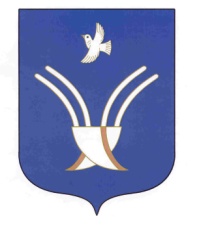 Совет сельского поселенияЮМАШЕВСКИЙ СЕЛЬСОВЕТмуниципального района Чекмагушевский район Республики Башкортостан